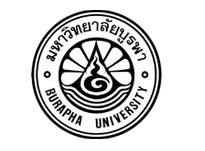 ประมวลรายวิชาหลักเศรษฐศาสตร์แรงงาน (Principle of Labor Economics)คณะรัฐศาสตร์และนิติศาสตร์ มหาวิทยาลัยบูรพา...................................................................................1. 	ภาควิชา 	รัฐประศาสนศาสตร์2. 	ภาคเรียน 	ภาคการศึกษาที่ 1 ปีการศึกษา 25633. 	รหัสวิชา 675256 	หลักเศรษฐศาสตร์แรงงาน		675256 Principle of Labor Economics4. 	จํานวนหน่วยกิต/ชั่วโมง 	3(3-0-6)5. 	สถานภาพวิชา 	โทบังคับ6. 	ผู้สอน 	ดร.พีระพงษ์ สุนทรวิภาต7. 	สถานที่ติดต่อ 	ภาควิชารัฐประศาสนศาสตร์		คณะรัฐศาสตร์และนิติศาสตร์ มหาวิทยาลัยบูรพา8. 	เวลาติดต่ออาจารย์ 	โปรดนัดหมาย 		- ดร.พีระพงษ์ สุนทรวิภาต โทร. 087-922-99449. 	คำอธิบายรายวิชา 	ความหมายและความสําคัญของเศรษฐศาสตร์แรงงานความรู้เบื้องต้นเกี่ยวกับประชากรและกําลังแรงงาน การพัฒนาทรัพยากรบุคคล ตลาดแรงงาน การคุ้มครองแรงงาน แรงงานสัมพันธ์ การมีงานทําและการว่างงาน การประกันสังคม การบริหารแรงงานข้ามชาติ รวมถึงบทบาทหน้าที่ขององค์การภาครัฐ ภาคเอกชน และองค์การระหว่างประเทศที่เกี่ยวข้องกับการบริหารแรงงาน ตลอดจน ศึกษาปัญหาที่เกี่ยวข้องกับการบริหารแรงงานภายใต้บริบทในระดับท้องถิ่น ระดับประเทศ ระดับภูมิภาคอาเซียน และระดับสากล10. 	วัตถุประสงค์ 	1. 	ศึกษาความหมายและความสําคัญของเศรษฐศาสตร์แรงงาน		2. 	ศึกษาบทบาทของแรงงานในการพัฒนาเศรษฐกิจ	3. 	หลักการและแนวทางการกําหนดนโยบายด้านแรงงาน สภาพและปัญหาของแรงงาน		4. 	การคุ้มครองแรงงาน แรงงานสัมพันธ์11. 	วิธีการเรียนการสอน	- การบรรยาย กรณีศึกษา การอภิปรายกลุ่ม การทํารายงาน การจัดสัมมนา12. 	เอกสารประกอบการสอน 	หนังสือที่ใช้เรียนเศรษฐศาสตร์แรงงานร่วมสมัย ผู้แต่ง Campbell R. McConnel, Stanley L. Brue, David A. Macpherson แปลโดย อาจารย์วรรณี จรัมพร	หนังสืออ่านประกอบดังต่อไปนี้ศิริวรรณ เสรีรัตน์และคณะ . ศัพท์การบริหารทรัพยากรมนุษย์ . กรุงเทพ : วิสิทธิ์พัฒนา, 254013. 	งานที่มอบหมาย เป็นไปตามที่กําหนดในชั้นเรียน14. 	การวัดผล	14.1 	ความตั้งใจ (พิจารณาจากการเข้าเรียนเป็นสําคัญ) 				20 คะแนนมาสาย		- ไม่เกิน 15 นาที 			หัก 25% ของคะแนนต่อวัน		- เกิน 15 นาทีขึ้นไป 			หัก 50% ของคะแนนต่อวันลากิจ		- มีใบลา 			หัก 50% ของคะแนนต่อวัน		- ไม่มีใบลา 			หัก 100% ของคะแนนต่อวันลาป่วย		- มีหลักฐาน(ใบรับรองแพทย์ หนังสือรับรองจากคณะฯ หรือเอกสารที่เป็นทางการ) หัก  25% ของ           คะแนนต่อวัน	- ไมมีหลักฐาน (ใบรับรองแพทย์ หนังสือรับรองจากคณะฯ หรือเอกสารที่เป็นทางการ) ให้ใช้หลักการ                     ลากิจ	14.2 	รายงาน หรือ กิจกรรมใดๆที่นําไปรวมในคะแนนสอบ 				20 คะแนน	14.3 	สอบกลางภาค  								30 คะแนน	14.4 	สอบปลายภาค 								30 คะแนน15. 	แผนการเรียนหมายเหตุ 	แผนการเรียนการสอน อาจเปลี่ยนแปลงได้ขึ้นอยู่กับประกาศมหาวิทยาลัยและข้อตกลงระหว่างนิสิตกับผู้สอน------------------------------------------เงื่อนไขของอาจารย์ผู้สอน1. 	นิสิตต้องเข้าเรียนตรงเวลา และต้องปฏิบัติตามข้อ 14.1 อย่างเคร่งครัด โปรดคำนึงว่า โดยปกติแล้วการหยุดเรียนที่ไม่มีใบรับรองแพทย์กระทำได้ไม่เกิน 3 ครั้งเท่านั้น หากนิสิตท่านใดหยุดมากกว่านี้ให้ถือว่าหมดสิทธิ์สอบไว้ก่อน จนกว่าจะพิสูจน์ได้ว่า สาเหตุการหยุดนั้นสมเหตุผลหรือไม่2. 	อาจารย์ผู้สอนสงวนสิทธิ์ในการที่จะเชิญนิสิตที่มีพฤติกรรมที่ไม่เหมาะสม แต่งกายไม่สุภาพ และพูดคุยรบกวนผู้อื่นออกจากห้องเรียนได้3. 	การเข้าสอบทุกครั้งต้องแสดงบัตรประจําตัวนิสิตในห้องสอบ4. 	การขอดูคะแนน/เกรด ให้กระทําได้ภายใน 2 สัปดาห์หลังเกรดออกในระบบ โดยยื่นด้วยแบบคําร้องทั่วไป5. 	กรณีที่ขาดสอบ และ/หรือ ขอสอบนอกตาราง ให้นิสิตทําคําร้องทั่วไป และ/หรือคําร้องขอเลื่อนสอบโดยหลักสูตรและภาควิชาจะพิจารณาจากหลักฐานและเหตุผล6. 	ในการสอบทุกครั้งหากผู้คุมสอบตรวจพบการทุจริตให้ถือว่านิสิตสอบตกในวิชานี้โดยไม่มีข้อยกเว้นใดๆสัปดาห์ที่(วัน/เดือน/ปี)หัวข้อการเรียน/เนื้อหาจํานวน*(ชั่วโมง)วิธีสอน/สื่อการสอน1แนะนํารายวิชา การประเมินผล เนื้อหา ขอบเขต และแนวการศึกษาวิชาสัมมนาการจัดการทรัพยากรบุคคลเพิ่ม/ถอน3แนะนำ2บทที่ 1 ศัพท์แรงงาน (เริ่ม Check ชื่อ)เพิ่ม/ถอน3บรรยาย, อภิปราย3บทที่ 2 ความรู้เกี่ยวกับการบริหารแรงงาน (1)3บรรยาย, อภิปราย4บทที่ 2 ความรู้เกี่ยวกับการบริหารแรงงาน (2)3บรรยาย, อภิปราย5บทที่ 3 นโยบายแรงงาน3บรรยาย, อภิปราย6บทที่ 4 การว่างงาน 3บรรยาย, อภิปราย7บทที่ 5 การเคลื่อนย้ายแรงงาน3บรรยาย, อภิปราย8บทที่ 6 นโยบายส่งเสริมแรงงานไปทํางานต่างประเทศ3บรรยาย, อภิปราย9-10สอบกลางภาค11บทที่ 7 นโยบายการคุ้มครองแรงงาน (1)3บรรยาย, อภิปราย12บทที่ 7 นโยบายการคุ้มครองแรงงาน (1)3บรรยาย, อภิปราย13บทที่ 8 นโยบายแรงงานแรงงานสัมพันธ์ (1)3บรรยาย, อภิปราย14บทที่ 8 นโยบายแรงงานแรงงานสัมพันธ์(2)3บรรยาย, อภิปราย15บทที่ 9 สหภาพแรงงาน3บรรยาย, อภิปราย16สรุปเนื้อหา3บรรยาย, อภิปราย17-18สอบปลายภาค